Draft agendaDocument prepared by the Office of the UnionDisclaimer:  this document does not represent UPOV policies or guidance	Opening of the session	Adoption of the agenda (document TWO/53/1)	Short reports on developments in plant variety protection(a)	Reports from members and observers (written reports to be prepared by members and observers) (document TWO/53/3)(b)	Reports on developments within UPOV (oral report by the Office of the Union) (document TWO/53/2)	Development of guidance and information materials (document TWP/5/1) 	(a)	Information documents UPOV/INF/16	Exchangeable Software (document TWP/5/5) UPOV/INF/17	Guidelines for DNA-Profiling: Molecular Marker Selection and Database Construction (“BMT Guidelines”) (document UPOV/INF/17/2 Draft 5) UPOV/INF/22 	“Software and Equipment Used by Members of the Union” (document TWP/5/5)UPOV/INF/23	UPOV Code System (document UPOV/INF/23/1 Draft 2) 	(b)	TGP documents TGP/5	Experience in DUS examination; Section 6 “UPOV Report on Technical Examination and UPOV Variety Description” (Revision) (document TWP/5/1)TGP/8	Trial Design and Techniques Used in the Examination of Distinctness, Uniformity and Stability (Revision)(i)	Data Processing for the Production of Variety Descriptions for Measured Quantitative Characteristics (document TWP/5/10) (ii)	The Combined-Over-Years Uniformity Criterion (COYU) (document TWP/5/11)	Information and databases(i)	UPOV information databases (document TWP/5/4)(ii)	Possible developments to enable UPOV codes to provide information on variety groups (document to be prepared by the European Union)(iii)	Procedures for grouping varieties using UPOV codes and relevant information sources (document to be prepared by the Netherlands)(b)	Variety description databases (document TWP/5/2 and documents invited) (c)	UPOV PRISMA (document TWP/5/3)	Minimum distances between vegetatively propagated ornamental varieties (documents invited)	New issues arising for DUS examination (documents invited)	Providing information on similar varieties in the UPOV model variety description (document to be prepared by the European Union)	Disease resistance in ornamental crops (document to be prepared by the Netherlands)	Example varieties for asterisked quantitative characteristics when illustrations are provided (document to be prepared by Germany and the United Kingdom)	Assessing ornamental crops using individual plant measurements (MS) (document to be provided by Germany, New Zealand and the United Kingdom and documents invited)	Experiences with new types and species (oral reports invited) 	Molecular techniques (document TWP/5/7)	Report on court cases dealing with technical matters (documents invited)	Variety denominations (document TWP/5/6)	Increasing participation in the work of the TC and the TWPs (document TWP/5/12)	Cooperation in examination (document TWP/5/9)	Test Guidelines	(i)	Revision of Test Guidelines (document TWP/5/13)(ii)	Matters to be resolved concerning Test Guidelines put forward for adoption by the Technical  Committee (if applicable)	(iii)	Guidance for drafters of Test Guidelines (document TWP/5/8)	(iv)		Discussion on draft Test Guidelines (Subgroups)-	Amaryllis (Hippeastrum Herb.) (Revision) (document TG/181/4(proj.1)) (document to be prepared by the Netherlands)-	Anthurium (Anthurium Schott) (Revision) (document TG/86/6(proj.2)) (document to be prepared by Japan)-	*Berberis (Berberis L.) (Revision) (document TG/68/4(proj.4)) (document to be prepared by France)-	*Echinacea (Echinacea Moench.) (Revision) (document TG/281/2(proj.2)) (document to be prepared by the United Kingdom)-	*Eustoma (Eustoma grandiflorum (Raf.) Shinners) (Revision) (document TG/197/2(proj.3)) (document to be prepared by Japan)-	Lavender (Lavandula L.) (Revision) (document TG/194/2(proj.1)) (document to be prepared by the European Union)-	Ling, Scots Heather (Calluna vulgaris (L.) Hull) (Revision) (document TG/94/7(proj.1)) (document to be prepared by Germany)-	Magnolia (Magnolia L.) (document TG/MAGNO(proj.2)) (document to be prepared by China)-	Oxypetalum coeruleum (D. Don) Decne. (document TG/OXYPE_CAE(proj.1)) (document to be prepared by Japan)-	Statice (Limonium Mill., Goniolimon Boiss. and Psylliostachys (Jaub. & Spach) Nevski) (Revision) (document TG/168/4(proj.2)) (document to be prepared by the Netherlands)-	Weigela (Weigela Thunb.) (Revision) (document TG/148/3(proj.1)) (document to be prepared by France)-	*Zinnia (Zinnia elegans Jacq.; Zinnia haageana Regel; Zinnia peruviana (L.) L.; Zinnia angustifolia Kunth) (document TG/ZINNIA(proj.9)) (document to be prepared by Mexico)	(v)		Recommendations on draft Test Guidelines	Date and place of the next session	Future program	Adoption of the Report on the session (if time permits)	Closing of the session[End of document]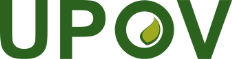 EInternational Union for the Protection of New Varieties of PlantsTechnical Working Party for Ornamental Plants and Forest TreesFifty-Third Session
Roelofarendsveen, Netherlands, June 7 to 11, 2021TWO/53/1Original:  EnglishDate:  February 12, 2021